 Join the two sentences together using the word ‘and’.e.g. Chuck Chick plays the guitar. He looks so cool.                                                               Chuck Chick plays the guitar and he looks so cool.Chuck Chick longs to be in a band. He dreams of being famous.………………………………………………………………………………………………………………..Carlene Cow  wears a feather boa around her neck. She dances wildly.………………………………………………………………………………………………………………..Peter Pig is learning to play the banjo. He is gradually improving.………………………………………………………………………………………………………………..Felix Fox hasn’t got any friends. He feels lonely.……………………………………………………………………………………………………………….Robbie Robin watches over Meadow Farm. He helps those in trouble.         ……………………………………………………………………………………………………………..The animals think that Felix is bad. They don’t want him in the band.……………………………………………………………………………………………………………….It is important to be kind. It is important to include others.……………………………………………………………………………………………………………..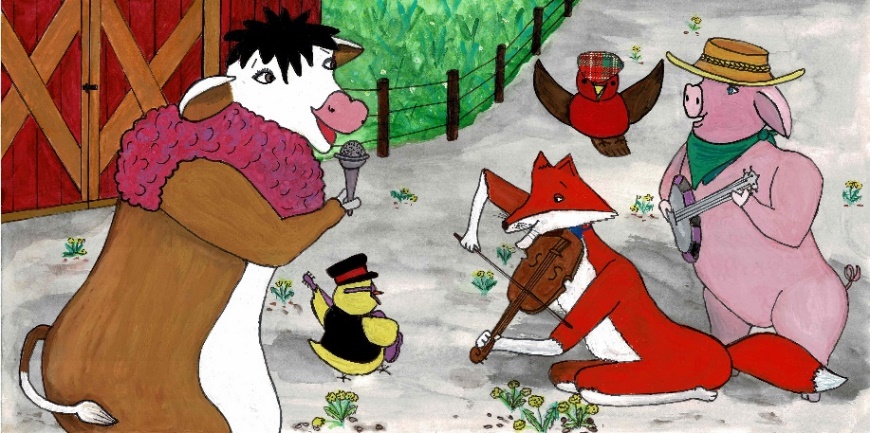 